ՀԱՅԱՍՏԱՆԻ ՀԱՆՐԱՊԵՏՈՒԹՅԱՆ ՀԱՇՎԵՔՆՆԻՉ ՊԱԼԱՏ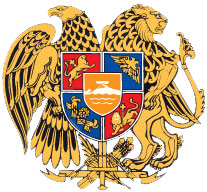 ԸՆԹԱՑԻԿ ԵԶՐԱԿԱՑՈՒԹՅՈՒՆՀՀ ԱԶԳԱՅԻՆ ԱՆՎՏԱՆԳՈՒԹՅԱՆ ԾԱՌԱՅՈՒԹՅԱՆ 2020 ԹՎԱԿԱՆԻ ՊԵՏԱԿԱՆ ԲՅՈՒՋԵԻ ԵՐԵՔ ԱՄԻՍՆԵՐԻ ԿԱՏԱՐՄԱՆ ՆԿԱՏՄԱՄԲ ՀԱՇՎԵՔՆՆՈՒԹՅԱՆ ԱՐԴՅՈՒՆՔՆԵՐԻ ՎԵՐԱԲԵՐՅԱԼ2020ԲովանդակությունՆերածական մաս                                                                                          3 էջՏեղեկատվություն ֆինանսական հաշվետվությունների վերաբերյալ                                                         4 – 7 էջերԱնհամապատասխանությունների և խեղաթյուրումների կամ դրանցբացակայության վերաբերյալ գրառումներ                                              7- 11 էջերԱրձանագրված այլ փաստեր                                                                         11 էջ  Առաջարկություններ                                                                                     12 էջՆԵՐԱԾԱԿԱՆ ՄԱՍՏԵՂԵԿԱՏՎՈՒԹՅՈՒՆ ՖԻՆԱՆՍԱԿԱՆ ՀԱՇՎԵՏՎՈՒԹՅՈՒՆՆԵՐԻ ՎԵՐԱԲԵՐՅԱԼ	2020 թվականի առաջին եռամսյակի համար ՀՀ ազգային անվտանգության ծառայությանը պետական բյուջեի «Ազգային անվտանգություն» ծրագրով ճշտված պլանը կազմել է 6,742,560.3  հազ. դրամ, ֆինանսավորվել է 6,635,038.5 հազ. դրամ (աղյուսակ 1):Աղյուսակ 1ՀՀ ազգային անվտանգության ծառայության 2020 թվականի առաջին եռամսյակի ֆինանսավորումը պետական բյուջեի «Ազգային անվտանգություն» ծրագրովհազ. դրամ	Դրամարկղային և փաստացի ծախսերի տարբերությունը պայմանավորվել է  նախորդ տարվա ընթացքում պահեստավորված միջոցների օգտագործումով, ինչպես նաև դեբրտորական և կրեդիտորական պարտքերի մարումով:	«Ազգային անվտանգություն» ծրագրով, որի 2020 թվականի առաջին եռամսյակի ծախսը ճշտված պլանով նախատեսվել է  6,742,560.3 հազ.դրամ, ֆինանսավորումը կազմել է 6,635,038.5 հազ.դրամ կամ ճշտված պլանի              98.4 %-ը, դրամարկղային ծախսը՝ 6,609,469.8 հազ. դրամ  կամ ճշտված պլանի 98.0 %-ը: Ծրագրի համար նախատեսվել են արդյունքային (կատարողական) 9 ցուցանիշներ, մասնավորապես՝ դեղերի անվանատեսակ, կառուցվող շենքերի ընդհանուր մակերես, ձեռք բերվող տրանսպորտային սարքավորումների քանակ և այլ: Ծրագրի միջոցառումները ութն են.«Հետախուզական, հակահետախուզական, ռազմական հակահետախուզության,  հանցագործությունների դեմ պայքարի  և պետական սահմանի պահպանության գործունեության կազմակերպում» միջոցառման կատարման համար առաջին եռամսյակի ծախսը ճշտված պլանով նախատեսվել է  4,884,936.7 հազ.դրամ, ֆինանսավորումը կազմել է 4,798,645.3 հազ.դրամ կամ ճշտված պլանի 98.2 %-ը, դրամարկղային ծախսը՝ 4,773,076.6 հազ. դրամ կամ ճշտված պլանի 97.7 %-ը:«Ազգային անվտանգության համակարգի ստորաբաժանումների համար դեղորայքի ձեռքբերում» միջոցառման կատարման համար առաջին եռամսյակի ծախսը ճշտված պլանով նախատեսվել է  4,474.5 հազ.դրամ, ֆինանսավորումը և դրամարկղային ծախսը կազմել են 2,867.2 հազ. դրամ կամ ճշտված պլանի               64.1 %-ը:«ՀՀ տարածքում երկաթուղով իրականացվող միջպետական ռազմական փոխադրումների, երկաթուղային կայարաններում կատարվող սպասարկման ծառայություններ» միջոցառման կատարման համար առաջին եռամսյակի ծախսը ճշտված պլանով նախատեսվել է 1,000.0 հազ.դրամ, ֆինանսավորում և դրամարկղային ծախս չի կատարվել:«Պաշտպանության բնագավառի այլ ծախսեր» միջոցառման կատարման համար առաջին եռամսյակի ծախսը ճշտված պլանով նախատեսվել է  1,831,576.0 հազ.դրամ, ֆինանսավորումը և դրամարկղային ծախսը կազմել են 1,831,576.0 հազ. դրամ:«Ազգային անվտանգության համակարգի տեխնիկական հագեցվածության բարելավում» միջոցառման կատարման համար 2020 թվականի ծախսը ճշտված պլանով նախատեսվել է 194,900.0 հազ.դրամ: 2020 թվականի առաջին եռամսյակում  միջոցառման համար ծախս չի նախատեսվել:«Ազգային անվտանգության համակարգի շենքային ապահովվածության բարելավում» միջոցառման կատարման համար առաջին եռամսյակի ծախսը ճշտված պլանով նախատեսվել է 20,573.1 հազ.դրամ, ֆինանսավորումը և դրամարկղային ծախսը կազմել են 1,950.0 հազ. դրամ կամ ճշտված պլանի               9.5 %-ը:«Ազգային անվտանգության համակարգի տրանսպորտային սարքավորումների հագեցվածության բարելավում» միջոցառման կատարման համար 2020 թվականի ծախսը ճշտված պլանով նախատեսվել է 153,200.0 հազ.դրամ: 2020 թվականի առաջին եռամսյակում  միջոցառման համար ծախս չի նախատեսվել:«Ազգային անվտանգության համակարգի կողմից ծառայությունների մատուցման ապահովման համար ոչ նյույական հիմնական միջոցների ձեռք բերում» միջոցառման կատարման համար 2020 թվականի ծախսը ճշտված պլանով նախատեսվել է 13,400.0 հազ.դրամ: 2020 թվականի առաջին եռամսյակում  միջոցառման համար ծախս չի նախատեսվել:	ՀՀ հաշվեքննիչ պալատի «Պետական բյուջեի երեք, վեց, ինն ամիսների և տարեկան կատարման հաշվեքննության» ուղեցույցի հիման վրա մշակված մեթոդական ցուցումներով ՀՀ ազգային անվտանգության ծառայության 2020 թվականի պետական բյուջեի երեք ամիսների կատարման հաշվեքննության նվազագույն ծածկույթ է  նախատեսվել 4,002,135.1 հազ. դրամ, որը ապահովելու համար հաշվեքննության են ենթարկվել պետական բյուջեի «Ազգային անվտանգություն» ծրագրի միջոցառումներով կատարված հետևյալ ծախսերը՝«Հետախուզական, հակահետախուզական, ռազմական հակահետախուզության,  հանցագործությունների դեմ պայքարի  և պետական սահմանի պահպանության գործունեության կազմակերպում» միջոցառման շրջանակում աշխատողների վարձատրության և պարգևատրման ծախսեր՝ 4,173,163.8 հազ. դրամ,«Պաշտպանության բնագավառի այլ ծախսեր» միջոցառման շրջանակում կատարված ծախսը՝ 1,831,576.0 հազ. դրամ,«Հետախուզական, հակահետախուզական, ռազմական հակահետախուզության,  հանցագործությունների դեմ պայքարի  և պետական սահմանի պահպանության գործունեության կազմակերպում» և «Ազգային անվտանգության համակարգի շենքային ապահովվածության բարելավում»  միջոցառումների շրջանակում ՀՀ ազգային անվտանգության ծառայության կողմից կնքված 5 պայմանագրեր, որոնցով 2020 թվականի առաջին եռամսյակում կատարված ծախսերը կազմել են 148,868.6 հազ. դրամ:	Ընդհանուր առմամբ, հաշվեքննության են ենթարկվել ՀՀ ազգային անվտանգության ծառայության կողմից 2020 թվականի առաջին եռամսյակում կատարված 6,153,608.4 հազ. դրամի ծախսերը:ԱՆՀԱՄԱՊԱՏԱՍԽԱՆՈՒԹՅՈՒՆՆԵՐԻ ԵՎ ԽԵՂԱԹՅՈՒՐՈՒՄՆԵՐԻ ԿԱՄ ԴՐԱՆՑ ԲԱՑԱԿԱՅՈՒԹՅԱՆ ՎԵՐԱԲԵՐՅԱԼ ԳՐԱՌՈՒՄՆԵՐ	Հաշվեքննության ընթացքում կատարվել է ՀՀ ազգային անվտանգության ծառայության աշխատողների աշխատավարձերի և պարգևավճարների հաշվարկի և վճարման ճշտության ընտրանքային ուսումնասիրություն: 	ՀՀ ազգային անվտանգության ծառայության «Հետախուզական, հակահետախուզական, ռազմական հակահետախուզության,  հանցագործությունների դեմ պայքարի  և պետական սահմանի պահպանության գործունեության կազմակերպում» բյուջետային ծրագրային միջոցառումով հատկացված միջոցներով վարձատրվող աշխատողների հաստիքացուցակից համակարգչային ծրագրի միջոցով կատարվել է 73 աշխատողների պատահական ընտրություն ընդհանուր թվակազմից՝ ըստ պաշտոնների յուրաքանչյուր խմբի: Ընդ որում, ընտրության արդյունքները ճշգրտվել են այնպես, որ յուրաքանչյուր պաշտոնների խմբից ընտրվի առնվազն մեկ աշխանող (աղյուսակ 2):Աղյուսակ 2ՀՀ ազգային անվտանգության աշխատողների համակարգչային ծրագրի միջոցով պատահական ընտրություն	Ընտրված աշխատողների հունվար, փետրվար և մարտ ամիսների աշխատավարձերի և պարգևատրումների ցուցակների ուսումնասիրությունից պարզվել է, որ բոլոր ընտրված աշխատողների աշխատավարձերը և պարգևատրումները հաշվարկվել և վճարվել են օրենսդրության պահանջներին համապատասխան: 	2020 թվականի ՀՀ պետական բյուջեի «Ազգային անվտանգություն» ծրագրի կատարման համար մարտի 31-ի դրությամբ ՀՀ ազգային անվտանգության ծառայութունը կնքել է գումարային   2,025,173.7 հազ. դրամի պայմանագրեր:	Հաշվեքննության ենթարկված ՀՀ ազգային անվտանգության ծառայության կողմից «Հետախուզական, հակահետախուզական, ռազմական հակահետախուզության,  հանցագործությունների դեմ պայքարի  և պետական սահմանի պահպանության գործունեության կազմակերպում» և «Ազգային անվտանգության համակարգի շենքային ապահովվածության բարելավում»  միջոցառումների կատարման համար կնքված պայմանագրերը ներկայացված են աղյուսակ 3-ում:Աղյուսակ 3Հաշվեքննության ենթարկված ՀՀ ազգային անվտանգության ծառայության պայմանագրերհազ. դրամ	ՀՀ ազգային անվտանգության ծառայությունը «ՀՀ մամուլի տարածման գործակալություն» ՓԲԸ հետ 2020 թվականի հունվարի 17-ին կնքել է պայմանագիր՝ 41 անվանում պարբերական մամուլի բաժանորդագրության համար՝ 12,956.3 հազ. դրամ արժեքով, որի շրջանակում 2020 թվականի առաջին եռամսյակում հանձնման ընդունման արձանագրությունների հիման վրա մատակարարին վճարել է 1,962.1 հազ. դրամ կամ պայմանագրային գումարի       15.1 %-ը:	ՀՀ ազգային անվտանգության ծառայությունը «ՍիՓիԷս Օիլ» ՍՊԸ հետ 2019 թվականի դեկտեմբերի 30-ին կնքել է պայմանագիր բենզին և դիզելային վառելիք գնելու համար՝ 571,500.0 հազ. դրամ արժեքով: Պայմանագրով նախատեսվել է ձեռք բերել 1200000 լ ռեգուլյար տեսակի բենզին, մեկ լիտրը՝ 380 դրամով և 300000 լ  դիզելային վառելիք, մեկ լիտրը՝ 385 դրամով: 2020 թվականի առաջին եռամսյակում պայմանագրի գնման ժամանակացույցին համապատասխան մատակարարվել է 300000 լ ռեգուլյար տեսակի բերզին և 75000 լ դիզելային վառելիք, որի համար ՀՀ ազգային անվտանգության ծառայությունը վճարել է ընկերությանը 142,875.0 հազ. դրամ:	ՀՀ ազգային անվտանգության ծառայությունը «Հադրութ-1» ՍՊԸ հետ 2020 թվականի փետրվարի 1-ին կնքել է պայմանագիր՝ ցորենի 1-ին և բարձր տեսակի ալյուրից պատրաստված 46000 կգ հացի մատակարարման համար, մեկ կգ՝ 290 դրամով: 2020 թվականի առաջին եռամսյակում մատակարարված հացի համար ՀՀ ազգային անվտանգության ծառայությունը վճարել է ընկերությանը 1,249.9  հազ. դրամ:	ՀՀ ազգային անվտանգության ծառայությունը «Ցիկլոիդ» ՍՊԸ հետ 2020 թվականի փետրվարի 1-ին կնքել է պայմանագիր երկրորդ եռամսյակից սկսած 140000 կգ 1-ին տեսակի ցորենի ալյուր և 18900կգ ձկան պահածո մատակարարելու համար, մեկ կգ համապատասխանաբար՝ 198 դրամ և 900 դրամ: 2020 թվականի առաջին եռամսյակում կարիքով պայմանավորված մատակարարվել է 4200 կգ ալյուր, որի համար ՀՀ ազգային անվտանգության ծառայությունը վճարել է ընկերությանը 831.6  հազ. դրամ:	ՀՀ ազգային անվտանգության ծառայությունը 2019 թվականի դեկտեմբերին «Ազգային անվտանգության համակարգի շենքային ապահովվածության բարելավում» միջոցառման շրջանակում առանձին օբյեկտների կառուցման և վերանորոգման նախագծանախահաշվային փաստաթղթեր կազմելու համար անցկացրել է մրցույթ 16 չափաբաժիններով: «Ղարաքիլիսա» ՍՊԸ ճանաչվել է մրցույթի 2, 7, 8, 9, 10, 11, 14 չափաբաժինների հաղթող (մնացած չափաբաժիններով հայտեր չներկայացնելու պատճառով մրցույթը հայտարարվել է չկայացած), որի հետ 2019 թվականի դեկտեմբերի         25-ին կնքվել է 11,100.0 հազ. դրամի պայմանագիր: 2020 թվականի առաջին եռամսյակում կատարված աշխատանքի հանձնման ընդունման արձանագրության հիման վրա ՀՀ ազգային անվտանգության ծառայությունը նախագծողին վճարել է 1,950.0 հազ. դրամ:	Հաշվեքննության իրականացման համար ՀՀ ազգային անվտանգության ծառայության կողմից ներկայացված 2020 թվականի առաջին եռամսյակի ֆինանսական գործունեության հետ կապված հաշվետվությունների ցուցանիշները համադրվել են ՀՀ ֆինանսների նախարարության գանձապետարանի գործունեության էլեկտրոնային համակարգի LS Finans և              LS Rep ծրագրերի տվյալների, ինչպես նաև առանձին հոդվածներով ծախսերը հիմնավորող փաստաթղթերի հետ: 	Հաշվեքննության ընթացքում խեղաթյուրումներ և անհամապատասխանություններ չեն հայտնաբերվել:ԱՐՁԱՆԱԳՐՎԱԾ ԱՅԼ ՓԱՍՏԵՐ	ՀՀ ազգային անվտանգության ծառայության կողմից  ներկայացված 2020 թվականի ֆինանսական հաշվետվությունների ուսումնասիրությունից պարզվել է, որ առկա են նախորդ տարվանից փոխանցված դեբիտորական պարտքեր: Մասնավորեպես, «Հետախուզական, հակահետախուզական, ռազմական հակահետախուզության,  հանցագործությունների դեմ պայքարի  և պետական սահմանի պահպանության գործունեության կազմակերպում» միջոցառման «վարչական սարքավորումներ» հոդվածով 18,000.0 հազ. դրամ դեբիտորական պարտքը առաջացել է 2019 թվականի դեկտեմբերի 18-ին «Ամբա» ՍՊԸ հետ կնքված պայմանագրի շրջանակում, որը որպես կանխավճար փոխանցվել էր ընկերությանը: Առկա է նաև դեբիտորական պարտք «Պաշտպանության բնագավառի այլ ծախսեր» միջոցառման շրջանակում «այլ ընթացիկ դրամաշնորհներ» հոդվածով՝ 3,686.5 հազ. դրամ: 2020 թվական փոխանցված այդ դեբիտորական պարտքի առաջացման վերաբերյալ տեղեկատվությունը     ՀՀ ազգային անվտանգության ծառայությունում առկա չէ:	Հաշվեքննության իրականացման համար պահանջված տեղեկատվությունը ներկայացվել է ամբողջությամբ և սահմանված ժամկետներում: 	Հաշվեքննվող օբյեկտի ղեկավարությունը ծանոթացել է հաշվեքննության արդյունքներով կազմված արձանագրությանը, առարկություններ չունի:ԱՌԱՋԱՐԿՈՒԹՅՈՒՆՆԵՐՀՀ ազգային անվտանգության ծառայությանը` ձեռնարկել միջոցներ նախորդ տարվանից փոխանցված դեբիտորական պարտքերը մարելու ուղղությամբ:	Համաձայն «Հաշվեքննիչ պալատի մասին» ՀՀ օրենքի 26-րդ հոդվածի 6-րդ մասի պահանջի` ընթացիկ եզրակացությունը ստանալուց հետո՝ 30 օրվա ընթացքում ՀՀ հաշվեքննիչ պալատին տրամադրել ընթացիկ եզրակացությունում ամրագրված անհամապատասխանության, խեղաթյուրման վերացման, առաջարկությունների իրականացման և ընթացիկ եզրակացության վերաբերյալ այլ գրավոր տեղեկատվություն:Հաշվեքննության հիմքըՀաշվեքննության հիմքըՀՀ հաշվեքննիչ պալատի 2020 թվականի մայիսի 26-ի թիվ 72-Ա  որոշում:ՀՀ հաշվեքննիչ պալատի 2020 թվականի մայիսի 26-ի թիվ 72-Ա  որոշում:Հաշվեքննության օբյեկտըՀաշվեքննության օբյեկտըՀՀ ազգային անվտանգության ծառայություն։ՀՀ ազգային անվտանգության ծառայություն։Հաշվեքննության առարկանՀաշվեքննության առարկան2020 թվականի  պետական բյուջեի երեք ամիսների մուտքերի ձևավորման և ելքերի իրականացման կանոնակարգված գործունեություն:2020 թվականի  պետական բյուջեի երեք ամիսների մուտքերի ձևավորման և ելքերի իրականացման կանոնակարգված գործունեություն:Հաշվեքննությունն ընդգրկող ժամանակաշրջանըՀաշվեքննությունն ընդգրկող ժամանակաշրջանը2020 թվականի հունվարի 1-ից մինչև 2020 թվականի մարտի 31-ը :2020 թվականի հունվարի 1-ից մինչև 2020 թվականի մարտի 31-ը :Հաշվեքննության կատարման ժամկետըՀաշվեքննության կատարման ժամկետը2020 թվականի հունիսի 8-ից մինչև հուլիսի 31-ը:2020 թվականի հունիսի 8-ից մինչև հուլիսի 31-ը:Հաշվեքննության մեթոդաբանությունըՀաշվեքննության մեթոդաբանությունըՀաշվեքննությունն իրականացվել է «Հաշվեքննիչ պալատի մասին» ՀՀ օրենքին, Հաշվեքննիչ պալատի ֆինանսական և համապատասխանության հաշվեքննության  մեթոդաբանություններին, «Պետական բյուջեի երեք, վեց, ինն ամիսների և տարեկան կատարման հաշվեքննության ուղեցույցի» համաձայնԻրականացվել է ֆինանսական և համապատասխանության հաշվեքննություն, որի ընթացքում կիրառվել են  հարցում, արտաքին հաստատում, վերլուծական ընթացակարգ, վերահաշվարկ ընթացակարգերը :Հաշվեքննությունն իրականացվել է «Հաշվեքննիչ պալատի մասին» ՀՀ օրենքին, Հաշվեքննիչ պալատի ֆինանսական և համապատասխանության հաշվեքննության  մեթոդաբանություններին, «Պետական բյուջեի երեք, վեց, ինն ամիսների և տարեկան կատարման հաշվեքննության ուղեցույցի» համաձայնԻրականացվել է ֆինանսական և համապատասխանության հաշվեքննություն, որի ընթացքում կիրառվել են  հարցում, արտաքին հաստատում, վերլուծական ընթացակարգ, վերահաշվարկ ընթացակարգերը :Հաշվեքննություն իրականացնող կառուցվածքային ստորաբաժանումՀաշվեքննությունն իրականացվել է ՀՀ հաշվեքննիչ պալատի իններորդ վարչության կողմից, որի աշխատանքները համա-կարգում է Հաշվեքննիչ պալատի անդամ Դավիթ Չիբուխչյանը։ Ծրագրային միջոցառում  Հաշվետու ժամանակահատվածի ճշտված պլան Ֆինանսավորում Դրամարկղային ծախս Փաստացի ծախս Հետախուզական, հակահետախուզական, ռազմական հակահետախուզության,  հանցագործությունների դեմ պայքարի  և պետական սահմանի պահպանության գործունեության կազմակերպում4,884,936.74,798,645.34,773,076.65,266,314.5Ազգային անվտանգության համակարգի ստորաբաժանումների համար դեղորայքի ձեռքբերում4,474.52,867.22,867.25,880.2ՀՀ տարածքում երկաթուղով իրականացվող միջպետական ռազմական փոխադրումների, երկաթուղային կայարաններում կատարվող սպասարկման ծառայություններ1,000.0---Պաշտպանության բնագավառի այլ ծախսեր1,831,576.01,831,576.01,831,576.01,831,576.0 Ազգային անվտանգության համակարգի շենքային ապահովվածության բարելավում20,573.11,950.01,950.0-Ընդամենը6,742,560.36,635,038.56,609,469.87,103,770.7Պաշտոնների խումբՄիջոցառում 1Միջոցառում 1Պաշտոնների խումբընտրված աշխատողների քանակճշգրտված քանակԳլխավոր խումբ01Ավագ խումբ1212Միջին խումբ2323Կրտսեր խումբ3131Պայմանագրային զինծառայողներ22Զինվորական կոչում չունեցող44Ընդամենը7273ԿատարողՊայմանագրի համարՊայմանագրի 
գումարԱռաջին եռամսյակի վճարումՀետախուզական, հակահետախուզական, ռազմական հակահետախուզության,  հանցագործությունների դեմ պայքարի  և պետական սահմանի պահպանության գործունեության կազմակերպումՀետախուզական, հակահետախուզական, ռազմական հակահետախուզության,  հանցագործությունների դեմ պայքարի  և պետական սահմանի պահպանության գործունեության կազմակերպումՀետախուզական, հակահետախուզական, ռազմական հակահետախուզության,  հանցագործությունների դեմ պայքարի  և պետական սահմանի պահպանության գործունեության կազմակերպումՀետախուզական, հակահետախուզական, ռազմական հակահետախուզության,  հանցագործությունների դեմ պայքարի  և պետական սահմանի պահպանության գործունեության կազմակերպում«ՀՀ մամուլի տարածման գործակալություն» ՓԲԸՀՀ ԱԱԾ-ՏՆՏՎ-ԳՀԱՊՁԲ-20/1-ՄԱՄՈՒԼ/1   12,956.3      1,962.1 «ՍիՓիԷս Օիլ»  ՍՊԸՀՀ ԱԱԾ-ՏՆՏՎ-ԲՄԱՊՁԲ-20/1-ՎԱՌԵԼԻՔ/1 571,500.0  142,875.0 «ՀԱԴՐՈՒԹ 1» ՍՊԸՀՀ ԱԱԾ-ՏՆՏՎ-ԳՀԱՊՁԲ-20/1-ՍՆՆԴԱՄԹԵՐՔ/1   13,340.0      1,249.9 «Ցիկլոիդ» ՍՊԸՀՀ ԱԱԾ-ՏՆՏՎ-ԳՀԱՊՁԲ-20/1-ՍՆՆԴԱՄԹԵՐՔ/2   44,730.0         831.6 Ազգային անվտանգության համակարգի շենքային ապահովվածության բարելավումԱզգային անվտանգության համակարգի շենքային ապահովվածության բարելավումԱզգային անվտանգության համակարգի շենքային ապահովվածության բարելավումԱզգային անվտանգության համակարգի շենքային ապահովվածության բարելավում«Ղարաքիլիսա» ՍՊԸՀՀ ԱԱԾ-ՏՆՏՎ-ԳՀԱՇՁԲ-20/1-ՆԱԽԱԳԻԾ/1   11,100.0      1,950.0 ԸնդամենըԸնդամենը 653,626.3 148,868.6 